В соответствии с Федеральным законом от 6 октября 2003 г. № 131 - ФЗ «Об общих принципах организации местного самоуправления в Российской Федерации», Администрация Канашского района Чувашской Республики  п о с т а н о в л я е т:1. Утвердить Порядок  заключения  договора о сотрудничестве предоставлении мер поддержки в период обучения гражданину, заключившему договор о сотрудничестве согласно приложению № 1. 2. Утвердить типовую форму договора о сотрудничестве согласно приложению №2. 3. Утвердить размер ежемесячной денежной выплаты в период обучения гражданину, заключившему договор о сотрудничестве в размере 1000 (одной тысячи) рублей.4. Контроль за выполнением настоящего постановления возложить на заместителя главы администрации-начальника управления образования  Иванову С.С.5. Настоящее постановление вступает в силу после его официального опубликования. Глава администрации района              					         В.Н. СтепановПриложение 1                                            к  постановлению  администрации  Канашского района Чувашской Республики          от   _________2019 г.  № ________Порядок  заключения  договора о сотрудничестве 1. Настоящий Порядок разработан в соответствии с  Федеральным законом от 6 октября 2003 г. № 131 - ФЗ «Об общих принципах организации местного самоуправления в Российской Федерации».2. Настоящий документ определяет порядок  заключения  договора о сотрудничестве между студентом (далее -гражданин) и управлением образования администрации Канашского района Чувашской Республики (далее- управление).3. Право на устройство на работу к работодателю, имеют граждане, которые заключили договор о сотрудничестве с управлением и обучающимся в образовательных учреждениях высшего образования на третьем и последующих курсах на любой форме обучения (очной, очно-заочной, заочной).Процедура заключения договора о сотрудничестве1. Договор  о сотрудничестве заключается  с  гражданами, обучающимися учебных заведениях высшего образования на третьем и последующих курсах. 2. Договор о сотрудничестве заключается после успешного окончания второго курса обучения.3 . С гражданином не заключается  договор о сотрудничестве, если:- не предоставлен паспорт или копия паспорта4. Управление образования представляет в учебные заведения высшего образования до 31 августа:- списки граждан, с которыми заключены договоры о сотрудничестве,-  копии  договоров о сотрудничестве.5.  Права, обязанности и ответственность сторон, заключивших договор о сотрудничестве, определяется условиями договора (форма договора прилагается).Расторжение договора о сотрудничествеДоговор о сотрудничестве расторгается по соглашению сторон, в связи обстоятельствами, не зависящими от воли гражданина и образовательной организации, в том числе в связи с ликвидацией образовательной организации, органа или организации, смертью гражданина, а также в судебном порядке. Основания  для  досрочного  прекращения   договора о сотрудничестве:- отказ организации, осуществляющей образовательную деятельность, в приеме гражданина на работу;- неполучение гражданином в течение  определенного времени  мер  социальной поддержки от администрации Канашского района;- наступление и (или) обнаружение обстоятельств  (медицинские   или иные показания), препятствующих трудоустройству гражданина в Организацию;- иные основания  (ликвидация Организации, вуза и др., в т.ч. в судебном порядке).В вышеуказанных случаях договор о сотрудничестве между гражданином и управлением образования расторгается автоматически.Приложение 2к постановлению администрацииКанашского района Чувашской Республикиот ___________2019 г. № ________договоро сотрудничествег. Канаш				                                                      «______»  _____________2019 г						Управление образования администрации Канашского района Чувашской Республики, именуемая в дальнейшем Организация, в лице заместителя главы администрации-начальника управления образования администрации Канашского района Ивановой Светланы Силовны, действующего на основании  Положения с одной стороны  (ФИО студента)__________________________________________	именуемого в дальнейшем Гражданином, с другой стороны,  далее именуемые сторонами, заключили настоящий договор о нижеследующем.Предмет договораВ соответствии с настоящим договором гражданин обязуется заключить трудовой договор (контракт) с  работодателе по завершении третьего и последующих курсов, а Организация обязуется предоставить гражданину меры социальной поддержки.Права и обязанности СторонОрганизация  вправе:а)	запрашивать у гражданина информацию о результатах работыОрганизация обязана:а)	предоставить гражданину в период его обучения следующие меры социальной поддержки:ежемесячную выплату по 1000 (тысяча) рублей в период обучения  на 3, 4, 5  курсах.б)	обеспечить в соответствии с получаемой квалификацией трудоустройство гражданина в   образовательное учреждение Канашского района (_наименование ОУ)__________________________- ________________________________________________________________;в)	уведомить гражданина об изменении местонахождения, банковских реквизитов (при их наличии) или иных сведений, имеющих значение для исполнения настоящего договора, в течение 10 календарных дней со дня возникновения указанных изменений;Гражданин вправе:а)	получать от Организации меры социальной поддержки, предусмотренные подпунктом «а» пункта 3 настоящего договора;б)	в случае необходимости получать информацию о деятельности организации, в которой он будет трудоустроен.Гражданин обязан:б) представлять по требованию Организации информацию о результатах прохождения промежуточных аттестаций в соответствии с учебным планом и выполнении обязанностей, предусмотренных уставом и правилами внутреннего распорядка обучающихся;г)	соблюдать нормативные акты организации, в которой трудоустроен;е)	возместить Организации в течение 1 месяца расходы, связанные с предоставлением ему мер социальной поддержки, а также выплатить штраф в двукратном размере расходов, связанных с предоставлением ему мер социальной поддержки, в случае неисполнения обязательств по трудоустройству, предусмотренных настоящим договором;ж)	уведомить Организацию об изменении фамилии, имени, отчества (при наличии), паспортных данных, банковских реквизитов (при их наличии) и иных сведений, имеющих значение для исполнения настоящего договора, в течение 10 календарных ней со дня возникновения указанных изменений;д) отработать не менее пяти лет в образовательном учреждении Канашского района с момента заключения трудового договора.Ответственность сторонЗа неисполнение ли ненадлежащее исполнение своих обязательств по настоящему договору стороны несут ответственность в соответствии с законодательством Российской Федерации.Основаниями для освобождения гражданина от исполнения обязательств по трудоустройству являются:а)	наличие заболеваний, препятствующих трудоустройству и подтверждённых заключениями уполномоченных органов;б)	признание в установленном порядке одного из родителей, супруга (супруги) инвалидом I или II группы, установление ребенку гражданина категории «ребенок-инвалид», если работа по трудовому договору (контракту) предоставляется не по месту постоянного жительства родителей, супруги (супруга) или ребенка;в)	признание гражданина в установленном порядке инвалидом I или II группы;г)	гражданин является супругом (супругой) военнослужащего, за исключением лиц, проходящих военную службу по призыву, если работа по трудовому договору (контракту) предоставляется не по месту службы супруга (супруги);Срок действия договора, основания его досрочного прекращенияНастоящий договор вступает в силу с момента подписания и действует до истечения 5 лет .Основаниями для досрочного прекращения настоящего договора являются:а)	отказ организации, осуществляющей образовательную деятельность, в приеме гражданина на работу;б)	неполучение гражданином в течение 2 месяцев  мер социальной поддержки от Организации;в)	отчисление гражданина из организации, осуществляющей образовательную деятельность, до окончания срока его освоения образовательной программы; г)	 наступления и (или) обнаружение обстоятельств (медицинские или иные показания), препятствующих трудоустройству гражданина.Заключительные положенияИзменения, вносимые в настоящий договор, оформляются дополнительными соглашениями к нему. Настоящий договор составлен в 2 экземплярах, имеющих одинаковую силу, по одному экземпляру для каждой из сторон.VI. Адреса и платежные реквизиты сторонЧĂВАШ РЕСПУБЛИКИН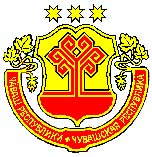 КАНАШ РАЙОНĚНАДМИНИСТРАЦИЙĚЙЫШĂНУ09.10.2019  500№Канаш хулиАДМИНИСТРАЦИЯКАНАШСКОГО РАЙОНАЧУВАШСКОЙ РЕСПУБЛИКИПОСТАНОВЛЕНИЕ09.10.2019 года № 500город КанашО предоставлении мер поддержки в период обучения гражданину, заключившему договор о сотрудничествеГражданин ОрганизацияФИО____________________________________________________________________(серия и номер паспорта, когда и кем выдан)________________________________Место учебы: __________________________________________________Номер тел: __________________/_________________(подпись)                     (инициалы, фамилия)________________________/                   /Управление образования администрации Канашского района Чувашской РеспубликиПочтовый адрес: Чувашская Республика, г.Канаш, ул.Пушкина, д.15Банковские реквизитыИНН 2106005436 КПП 212301001БИК 049706001р/с 40204810600000100112отделение - НБ Чувашская Республика г.Чебоксарыл/с 03153011650 в Отдел 6 Управления Федерального казначейства   по Чувашской РеспубликеОГРН 1022102231997Заместитель главы администрации-начальник управления образования _________________С.С. Иванова